              														Draft											Form Approved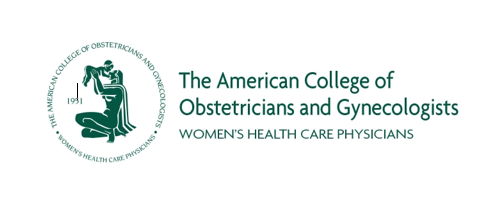 OMB No. 0920-xxxxExp. Date xx/xx/xxxxAugust 12, 2016Dear ACOG Fellow or Junior Fellow:The American College of Obstetricians and Gynecologists requests your participation in our questionnaire study, Practice Patterns related to Opioid Use during Pregnancy and Lactation. This condensed version of our survey should take approximately 5 minutes to complete. If you do not provide care for pregnant patients, please check the below box at the top of the survey and return the questionnaire. Participation is voluntary, you may skip any question, and you may end your participation at any time without consequence. Completing and returning the questionnaire is an indication that you have consented to participate. Individual responses are confidential, and data will be analyzed and reported in aggregate form. We greatly appreciate your time to complete and return this questionnaire.  Please return the questionnaire in the enclosed postage-paid return envelope by XXX. If you have any questions, please contact Lauren Stark at 202-863-4998.Sincerely,       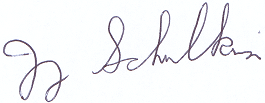 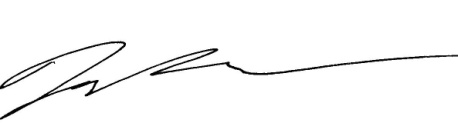 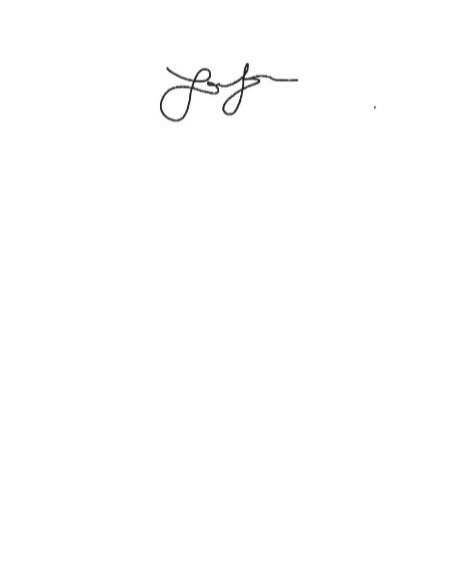 Jay Schulkin, Ph.D.		 Mike Power, Ph.D.		        Lauren Stark, MPPDirector of Research		 Senior Research Associate	        Research CoordinatorPractice Patterns related to Opioid Use during Pregnancy and LactationIf you do not treat pregnant women please check this box □ and return the survey blank.1. To what extent is any routine screening of the following among pregnant patients in your practice a priority? 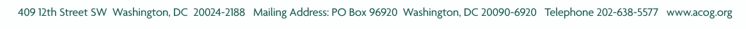 2. How do you manage pregnant patients who have opioid use disorders (illicit use or non-medical use of prescription opioids)? 3. How do you manage postpartum patients who have opioid use disorders (illicit use or non-medical use of prescription opioids)?4. Years of practice post-residency: ______		5. Are you board certified in MFM?   Yes  No  		6. Are you certified as an addiction specialist?  Yes  No   7. Please estimate the percentage of your patients who are: 	Medicaid insured: ______%         Privately insured: ______%       Uninsured:  ______%Not a priorityModerate priorityHigh prioritya. Prescription opioid use b. Non-medical use of prescription opioidsc. Non-medical use of other prescription medications (benzodiazepines, barbiturates, etc.)d. Illicit substance abuse (heroin, cocaine, hallucinogens, etc.)e. Marijuana usef. Tobacco useg. Alcohol useh. DepressionNeverRarelySometimesUsuallyAlwaysa. Advise opioid cessation b. Advise inpatient, monitored withdrawalc. Advise methadone maintenanced. Advise buprenorphine maintenance (i.e. subutex)e. Advise buprenorphine and naxolone maintenance (i.e. suboxone)f. Conduct brief intervention/motivational interviewing/cognitive behavioral therapyg. Screen for depressionh. Screen for anxiety or use of benzodiazepinesi. Screen for intimate partner violencej. Inform about fetal effects (e.g., NAS)NeverRarelySometimesUsuallyAlwaysa. Advise opioid cessationb. Advise inpatient, monitored withdrawalc. Advise methadone maintenance d. Advise buprenorphine maintenance (i.e. subutex)e. Advise buprenorphine and naxolone maintenance (i.e. suboxone)f. Recommend breastfeeding if on opioid-assisted therapyg. Counsel on effective contraceptive methodsh. Refer to a treatment program or facilityi. Refer to addiction specialistk. Refer to psychiatryk. Screen for depressionl. Screen for anxiety or use of benzodiazepinesm. Screen for intimate partner violence